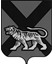 ТЕРРИТОРИАЛЬНАЯ ИЗБИРАТЕЛЬНАЯ КОМИССИЯ МИХАЙЛОВСКОГО РАЙОНА РЕШЕНИЕ48/316      с. МихайловкаОб утверждении формы уведомления территориальной избирательной комиссии Михайловского  района о финансировании своей избирательной кампании кандидатом при проведении дополнительных выборов депутатов Думы Михайловского муниципального района пятого созыва по одномандатным избирательным округам № 8, № 10,назначенных на 10 сентября  2017 года, из избирательного фонда без открытия специального избирательного счетаРуководствуясь частью 1 статьи 58 Федерального закона «Об основных гарантиях избирательных прав и права на участие в референдуме граждан Российской Федерации», абзацем 2 части 17 статьи 69 Избирательного кодекса Приморского края, территориальная избирательная комиссия  Михайловского районаРЕШИЛА:1. Утвердить форму уведомления территориальной избирательной комиссии Михайловского района о финансировании своей избирательной кампании кандидатом при проведении дополнительных выборов депутатов Думы Михайловского муниципального района пятого созыва по одномандатным избирательным округам №№ 8, 10, назначенных на 10 сентября 2017 года, из избирательного фонда без открытия специального избирательного счета (прилагается).2. Разместить настоящее решение на официальном сайте  администрации Михайловского муниципального района в разделе «Территориальная избирательная комиссия Михайловского района» в информационно – коммуникационной сети «Интернет».Председатель комиссии                                                                  Н.С. ГорбачеваСекретарь комиссии                                                                    В.В. Лукашенко Приложениек решению территориальной избирательной комиссии Михайловского районаот 15 июня 2017   № 48/316							В территориальную избирательную							комиссию Михайловского района							от кандидата в депутаты Думы Михайловского муниципального района пятого  созыва по одномандатному избирательному округ у №___,							______________________________, 							(фамилия, имя, отчество в родительном падеже)УВЕДОМЛЕНИЕ	В соответствии с частью 1 статьи 58 Федерального закона «Об основных гарантиях избирательных прав и права на участие в референдуме граждан Российской Федерации», абзацем 2 части 17 статьи 69 Избирательного кодекса Приморского края уведомляю о том, что на дополнительных выборах депутата Думы Михайловского муниципального район пятого созыва по одномандатному избирательному округу №____, назначенных на 10 сентября  2017 года, расходы на финансирование моей избирательной кампании  будут производиться за счет собственных средств из созданного избирательного фонда без открытия специального избирательного счета. Расходы на финансирование моей избирательной кампании не превысят 5 000 (пять тысяч) рублей. _____________			                                       __________________        (дата)										(подпись)15.06.2017г.                                                                                                .